БЮДЖЕТДЛЯ  ГРАЖДАНРЕШЕНИЕ  БРАСОВСКОГО РАЙОННОГО СОВЕТА НАРОДНЫХ ДЕПУТАТОВ  «О БЮДЖЕТЕ  БРАСОВСКОГО МУНИЦИПАЛЬНОГО РАЙОНА БРЯНСКОЙ ОБЛАСТИ НА 2020 ГОД И ПЛАНОВЫЙ ПЕРИОД 2021-2022 ГОДОВ»ПРОЕКТ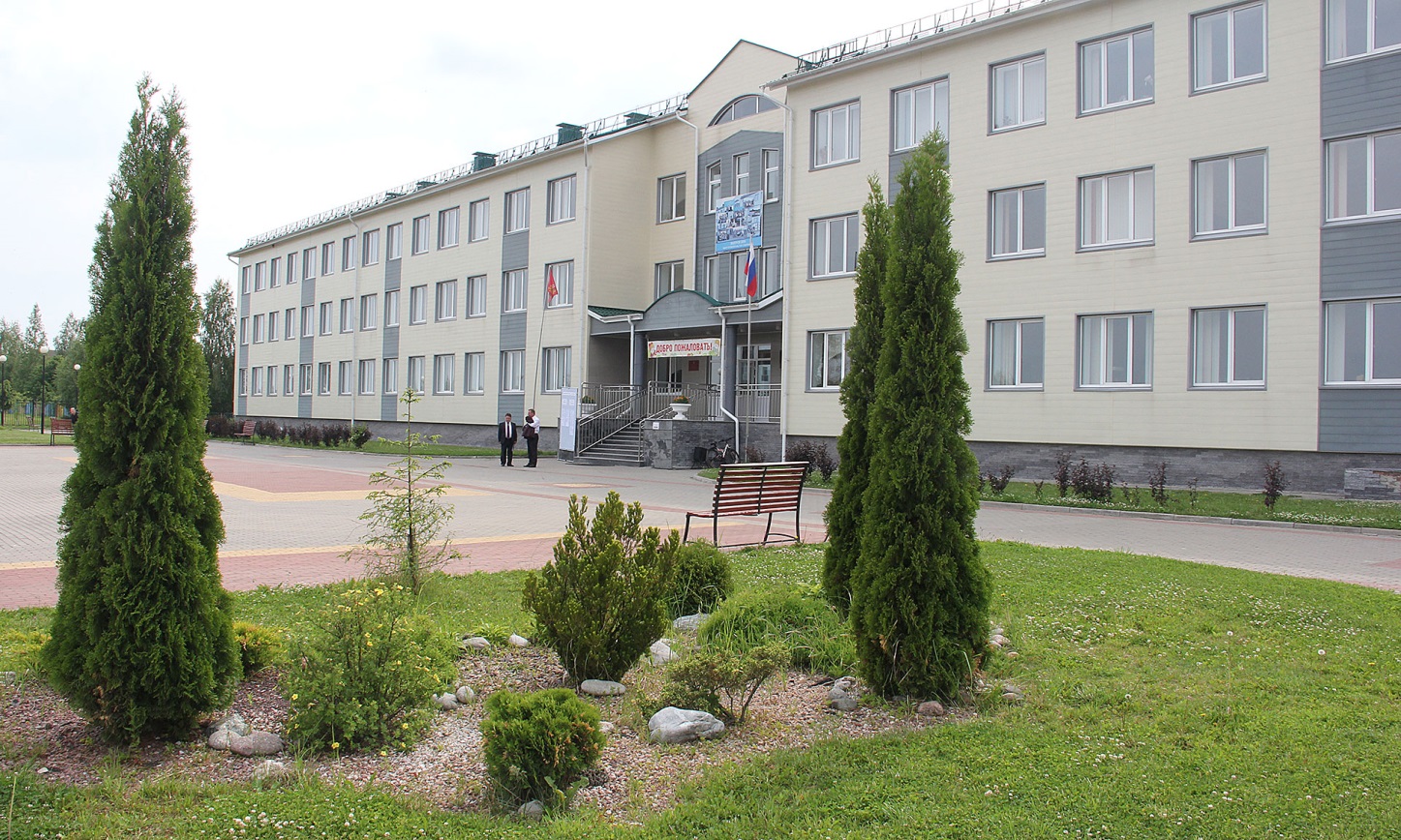 2020ОглавлениеОсновные показатели социально-экономического развития Брасовского района	3Основные задачи и приоритетные направления бюджетной политики Брасовского района на 2020 год и плановый период 2021 и 2022годов	63.Основные характеристикибюджета	9  4.Доходыбюджета	10  4.1Структура доходов                                                                                             10       4.2Безвозмездныепоступления	135Расходыбюджета	145.1Динамика и структура расходов бюджета	146.Дефицит бюджета и  муниципальный долг	167Муниципальные программыБрасовского района	17МУНИЦИПАЛЬНАЯ ПРОГРАММА « РЕАЛИЗАЦИЯ ПОЛНОМОЧИЙ АДМИНИСТРАЦИИ БРАСОВСКОГО МУНИЦИПАЛЬНОГО РАЙОНА »(2016-2020ГОДЫ)	17МУНИЦИПАЛЬНАЯ ПРОГРАММА «РАЗВИТИЕОБРАЗОВАНИЯ  БРАСОВСКОГО МУНИЦИПАЛЬНОГО РАЙОНА »(2017-2021ГОДЫ)	23МУНИЦИПАЛЬНАЯПРОГРАММА«УПРАВЛЕНИЕ МУНИЦИПАЛЬНЫМИ ФИНАНСАМИБРАСОВСКОГО РАЙОНА »(2017–2021ГОДЫ)25                                                                                     268Реализация «майских»указов Президента России в части повышения оплаты труда	29 10.Основные понятия,термины,определения(глоссарийтерминов)	2811 Бюджетныйпроцесс	3312.Контактнаяинформация	3452.ОсНовные ЗАДАЧИ И ПРИОРЕТЕТНЫЕ направления бюджетной ПОЛИТИКИ                  2.1Итоги реализации бюджетной политики в 2019годуБюджет района исполнен по доходам в сумме 293217,7 тыс.рублей;Бюджет остается социально-ориентированным (80% расходов  направлены на образование, культуру, физическую культуру и социальную политику);                 Выполнены целевые показатели по заработной плате работников    бюджетнойв соответствии с (майскими) указами  Президента России;Муниципальный долг равен 0 рублей ;62.2.Приоритетные направления бюджетной политики на 2020-2022 годы1. обеспечение сбалансированности бюджетной системы Брасовского района в рамках принятых Брасовским районом обязательств в соответствии с заключенными с Департаментом Финансов соглашениями;         2.финансовое обеспечение принятых расходных обязательств с учетом проведения мероприятий по их оптимизации, сокращению неэффективных расходов;3. ограничение принятия новых расходных обязательств бюджета района, минимизации кредиторской задолженности;4. безусловное исполнение принятых социальных обязательств перед гражданами с обеспечением принципов адресности и нуждаемости припредоставлении мер социальной поддержки;5. совершенствование  механизма финансового обеспечения деятельности учреждений и оказания муниципальных услуг гражданам;6. интеграция методов проектного управления в деятельности органов местного самоуправления;7. развитие системы межбюджетных отношений, расширение финансовой самостоятельности поселений, ориентация финансовой поддержки на достижение конечных результатов в сфере полномочий органов местного самоуправления;8. модернизация информационных систем управления общественными финансами с целью создания единого информационного пространства формирования и исполнения бюджетов на территории района;9. повышение прозрачности и открытости бюджетной системы;      10. повышение роли граждан и общественных институтов в процессе формирования приоритетовбюджетной политики и направлений расходов бюджета, реализация проектов инициативного бюджетирования.                                                                                                                        8    3. Основные характеристики бюджета                   доходы                    РАСХОДЫ                             ДЕФИЦИТ( в млн.руб.)                                    2018  год                                                                             2019 год                                                                       2020 год                                               9                                             4.Доходы  бюджета4.14            1.структура доходов               Доходы на 2020 год увеличатся  на 1,3 % по сравнению с ожидаемой оценкой 2019 года за счет  роста налоговых доходов  на 6,9 %, роста неналоговых доходов на 67,4 %, снижения безвозмездных поступлений- на 0,8%. Рост налоговых доходов произойдет за счет налога на доходы физических лиц (105,6%).Поступления по  акцизам  на нефтепродукты уменьшатся   на 37,2 %, налоги на совокупный доход – снизятся на 22,4% .Рост неналоговых доходов произойдет по всем показателям, за исключением штрафов. По штрафам наблюдается резкое сокращение доходов в связи с изменением законодательства (ст 46 БК).  Доходы  от использования муниципального имущества  увеличатся  на 39,2 %, платежи при пользовании природными  ресурсами- на 16,7%, доходы от продажи имущества – в 3,5 раза.             В структуре налоговых и неналоговых доходов  наблюдается рост налоговых доходов на 2,5 % ( за счет налога на доходы физических лиц- на 5,0%, доходов от использования имущества- 0,4%) и снижения  неналоговых доходов  на 0,3%.            Анализируя структуру доходов за 2018-2020 годы наблюдается тенденция роста  налоговых доходов с 23,8 % в 2018 году до 28,2% в 2020 году ,снижение неналоговых доходов на  0,3% .В основном рост наблюдается за счет налога на доходы физических лиц, на 5,0%. В структуре неналоговых доходов наблюдается снижение  доходов от продажи материальных и нематериальных активов  –на 0,4%.                                                                              11      4.2 СТРУКТУРА БЕЗВОЗМЕЗДНЫХ ПОСТУПЛЕНИЙ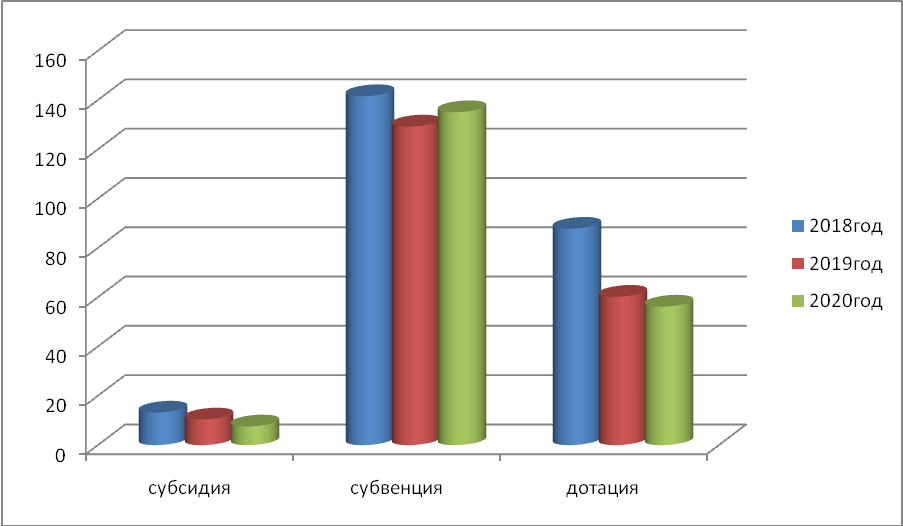 В структуре безвозмездных поступлений дотации планируются   ниже уровня2018г на 31641 тыс.руб, ниже  ожидаемой оценки 2019 года на 3961,8 тыс .руб. субсидии в бюджете 2020 года  предусмотрены ниже  уровня 2018 года на 5613,6тыс.руб и ниже  уровня  2019 года  на 2789,5 тыс.руб, субвенции в бюджете 2020 года планируются  ниже  уровня 2018г. на 6561,6 тыс.руб, выше  уровня2019 года –на   5808,4 тыс.руб                                                                      125.Расходыбюджета5.1 Динамика и структура расходов бюджетаОбъем расходов бюджета района в 2020 году составит-296898484,34 рублей, в 2021 году-284229398,17 рублей, в 2022 году- 292831947,56 рублей. Структура расходов бюджета района на 2020-2022 годы представлена в таблице 5.	Структура расходов бюджета   района в 2020-2022годахСтруктура расходов 2020 год(в млн.руб.)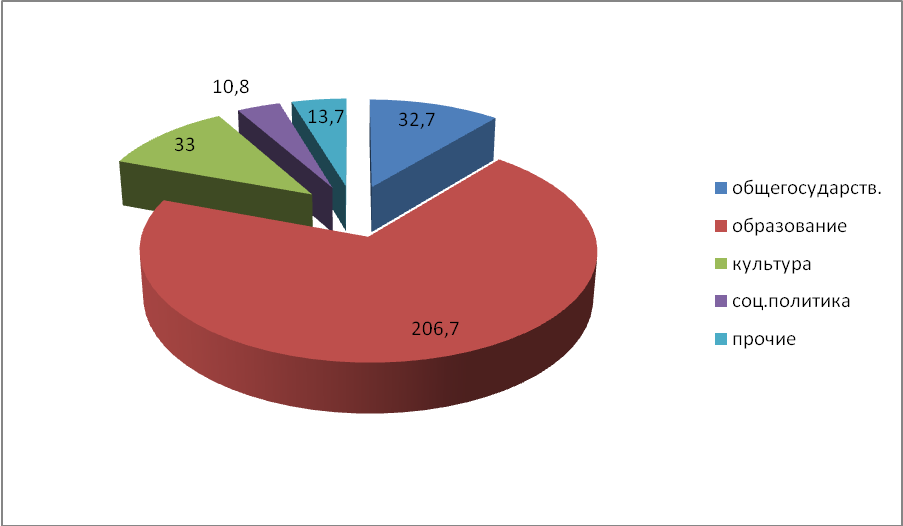                                                                       14Динамика  расходов бюджета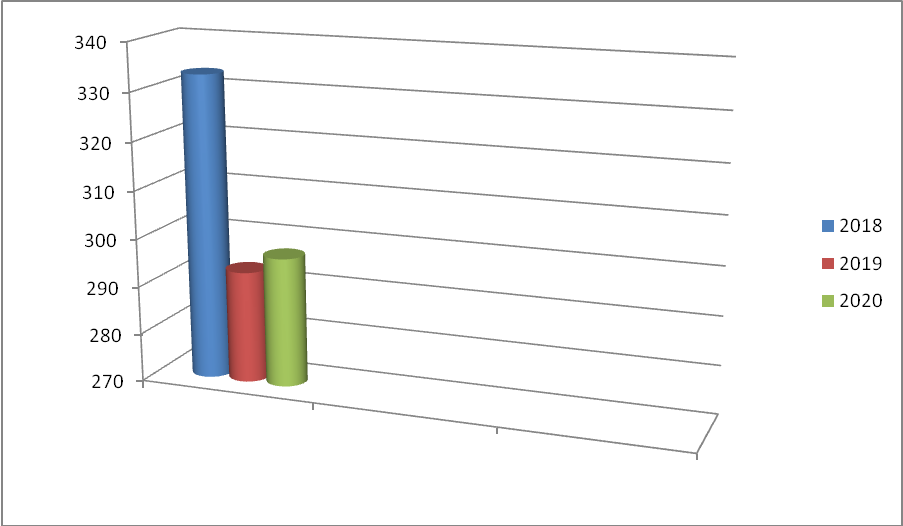 5.2 межбюджетные трансферты бюджетам муниципальных образованийОбъем средств межбюджетных трансфертов общего характера бюджетам сельских поселений в 2020 -2022 годах представлены в виде дотаций и  ежегодно составят в сумме  2308000,00 рублей.                                                                                                    (руб.)Дотации бюджетам сельских поселений предоставляются на  безвозмездной и безвозвратной основе без установления их направлений и условий их использования, т направляются на цели, определяемые получателем самостоятельно. Дотации обычно называют «нецелевыми межбюджетными трансфертами.                                                                    156.Дефицит бюджета ,муниципальный долг                             (тыс.руб.)16     7.Муниципальные программы Брасовского районаОсновной составляющей бюджета района  являются муниципальные программы Брасовского района.Муниципальная программа  – утверждённый постановлением Администрации Брасовского района документ, определяющий цели и задачи деятельности органов  муниципальной власти, систему мероприятий (действий), направленных на достижение целей и решение задач, систему индикаторов (показателей) эффективности деятельности органов муниципальной власти и их целевые значения, а такжевзаимоувязкуцелей,задач,мероприятий,индикаторов(показателей)ивыделяемыхнамуниципальную программу средств.В 2020 году в Брасовском районе будет осуществляться реализация  3-х муниципальных программОбъемы расходов на реализацию муниципальных программ на 2020 – 2022 годы, предусмотренные проектом решения о бюджете, не окончательные. В течение года Правительством области осуществляется распределение межбюджетных трансфертов (субсидий, иных межбюджетных трансфертов) между муниципальными районами. В результате в ходе исполнения бюджет несколько раз корректируется расходы на реализацию муниципальных программ увеличиваются на сумму дополнительных безвозмездных  поступлений.                Муниципальная программа « Реализация полномочий администрации  Брасовского муниципального района Брянской области» (2016-2020 годы)Муниципальная программа « Реализация полномочий администрацииБрасовского  муниципального района Брянской области» направлена на:эффективное исполнение полномочий администрации Брасовского муниципального района Брянской области;совершенствование управления персоналом и развитие муниципальной службы.Задачами муниципальной программы являются: создание условий для эффективной деятельности законодательных и исполнительных органов власти;организация и повышение качества систем подготовки кадров.Для обеспечения деятельности администрации Брасовского муниципального района Брянской области и организации контроля за  выполнением органами исполнительной власти района Решений, принятых администрацией Брасовского муниципального района Брянской области, образован аппарат администрации района.Аппарат администрации района решает задачи по финансовому обеспечению деятельности  Главы администрации района, его заместителей, осуществляет общее руководство и финансирование по следующим направлениям:обеспечение хозяйственного обслуживания зданий, занимаемых органами законодательной и исполнительной власти;информационное обеспечение деятельности администрации района;обеспечение переподготовки и повышению квалификации кадров;реализация мероприятийпредоставление межбюджетных трансфертов.Расходы на финансовое обеспечение  муниципальных учреждений, в отношении которых администрация района осуществляет функции и полномочия учредителя, включают расходы на финансовое обеспечение следующих учреждений: Многофункциональный центр, ЕДДС-112, МБУК «Культурно-досуговый центр», МБУК « Централизованная библиотечная система».Динамика и структура программы « Реализация полномочий администрации Брасовского муниципального района Брянской области  представлены в таблице 9                                                                                               Динамика и структура программы « Реализация полномочий администрации Брасовского муниципального  района Брянской области»                                                                                               (рублей)                                                               Расходы на выплату персоналу в целях обеспечения выполнения функций муниципальными органами включают  в себя следующие расходы:обеспечение деятельности Главы администрации района, его заместителей и  аппарата администрации района;обеспечение деятельности органов финансового надзора;обеспечение  деятельности учреждений культуры;обеспечение деятельности ЕДДС-112;обеспечение деятельности МФЦ.Расходы на эти цели запланированы на 2020 год исходя из ресурсных возможностей бюджета района.Расходы по программе в 2020году возрастут к уровню 2019 года на 7,7%% или  5572402,00рубля.Это объясняется тем ,что в 2019 году не в полном объеме заложены расходы по обеспечению сохранности автомобильных дорог, доплаты к муниципальным пенсиям. Кроме того  в бюджете 2020 года по учреждениям культуры предусмотрено повышение заработной платы с начислениями по указам президента на 531 рубль на каждого работника. Увеличен МРОТ с 01.01.2020 года на 900,00 рублей.Муниципальная программа « Развитие образования Брасовскогого  района »( 2018-2020 годы)             Муниципальная программа «Развитие образования Брасовского района» (2018-2020 годы) направлена на:обеспечение высокого качества образования в соответствии с меняющимися запросами населения и перспективными задачами развития российского общества и экономики;повышение эффективности реализации молодежной политики в интересах инновационного социально ориентированного развития района.              Задачами муниципальной программы являются:реализация муниципальной политики в сфере образования на территории Брасовского района;повышение доступности и качества предоставления дошкольного, общего образования,  дополнительного образования детей;развитие инфраструктуры сферы образования;проведение оздоровительной компании детей и молодежи..Динамика и структура программы « Развитие образования Брасовского района» (2018-2020 годы) представлены в следующей  таблицеРайонный отдел образования администрации Брасовского района осуществляет координацию и контроль за деятельностью, находящихся в его ведении образовательных учреждений района..Расходные обязательства районного отдела образования  в сфере образования определяются следующими нормативными правовыми актами:Закон Российской Федерации от 29.12.2012г № 273-ФЗ «Об образовании в РФ»;Закон Брянской области от 08.08.2013 № 62-З «Об образовании»;В ведении районного отдела образования находятся 29 образовательных учреждений, в том числе:8 детских дошкольных учреждений,14 школ,  дом детского творчества,  детская юношеская спортивная школа « Олимп», музыкальная школа, социально психологический центр, методкабинет , ХЭК, централизованная бухгалтерия.Все социальные выплаты по программе « Развитие образования Брасовского района» сохранены на уровне не ниже 2019 года.  Расходы на текущее содержание бюджетных учреждений запланированы исходя из ресурсных возможностей бюджета района.Муниципальная программа « Управление муниципальными финансами Брасовского района»( 2017-2021 годы)                                                                                                                                                                                           Динамика и структура программы« Управление муниципальными финансами Брасовского района» ( 2017-2021годы) представлены в  следующей 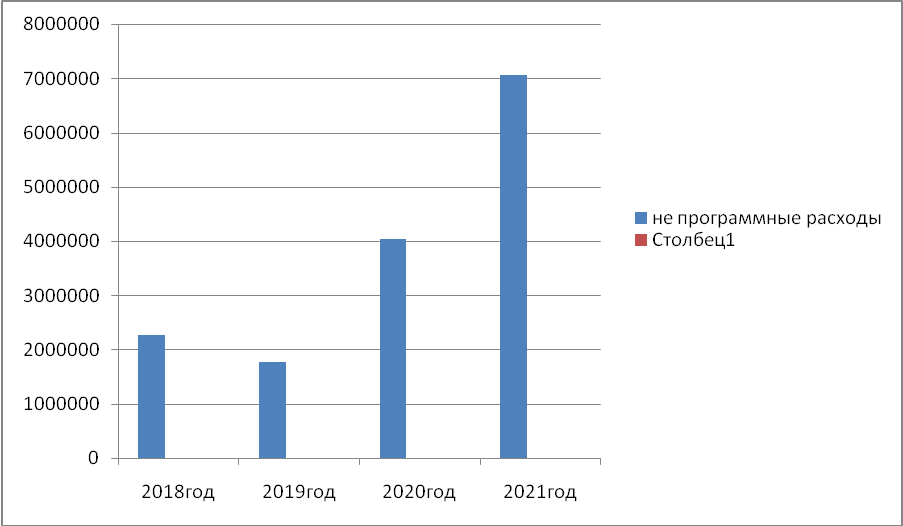 Финансовый отдел администрации района действует на основании положения, утвержденного постановлением администрации Брасовского района и является муниципальным органом власти, формирующим  бюджет района, организующим его исполнение, исполняющим его в соответствии с бюджетным законодательством и обеспечивающим проведение бюджетной и налоговой политики на территории района. На содержание финансового отдела администрации района на 2020  год расходы запланированы  с учетом  индексации  фонда оплаты труда  и начислений на 3,0 % с 01.10.2020 года.При формировании бюджетных проектировок предусмотрены межбюджетные трансферты поселениям на: дотации по поддержки мер по обеспечению сбалансированности бюджетов;дотации на выравнивание уровня бюджетной обеспеченности ;Анализ расходов бюджета района, не включенныхв муниципальные программы Брасовского районапредоставлен в    таблицеРасходы не включенные в муниципальные программы в 2020 году составят в сумме  945000,00  рублей или 0,3 % от общих расходов бюджета района. Расходы запланированы исходя из ресурсных возможностей бюджета района, которые будут направлены наобеспечение деятельности законодательных ( представительных) органов муниципального образования в сумме 433000,00 рублей;обеспечение деятельности контрольно-счетных органов в сумме 412000,00рублей;непредвиденные расходы из резервного фонда администрации района в сумме 100000,00 рублей.Источники внутреннего финансирования дефицита бюджетаНа  очередной 2020 год  и плановый период 2021-2022 годов районный бюджет прогнозируется с дефицитом 0,00 рублей.Оценка изменений доходов районного бюджета в 2020 – 2022 годахв связи с изменением налогового и бюджетного законодательстватыс. рублей9.Реализация«майских»указовПрезидентаРоссиивчастиповышения                                           оплаты   трудаУказом Президента России от 7 мая 2012 года № 597 «О мероприятиях по реализации государственной социальной политики» предусмотрено
повышение оплаты труда отдельных категорий работников бюджетной сферы до следующих величин:
педагогических работников образовательных учреждений общего образования – до среднемесячного дохода от трудовой деятельности;
педагогических работников дошкольных образовательных учреждений – до средней заработной платы в сфере общего образования в регионе;
 работников  учреждений культуры до среднемесячного дохода от трудовой деятельности.Средняя заработная плата в части  реализации  «майских» указов  Президен-та      России   на территории  Брасовского  района за 2019 год                                                                           (в рублях)10.Оновныепонятия,термины,определения(глоссарийтерминов)Бюджет–(отстаронормандскогоbougette–кошель, сумка, кожаный  мешок)–форма образования и расходования денежных средств, предназначенных для финансового обеспечения задач и функций государства и местного самоуправления.Безвозмездны епоступления-поступающие в бюджет денежные средства на безвозвратнойибезвозмезднойосновеввидедотаций,субсидий,субвенцийиздругихбюджетов бюджетной системы Российской Федерации, а также перечисления от физических и юридических лиц, международных организаций и правительств иностранных государств в том числе добровольных пожертвований.Бюджет программный – бюджет, сформированный на основе государственных(муниципальных)программ. Программный бюджет обеспечивает прямую взаимосвязь между распределением бюджетныхресурсовирезультатамиихиспользованиявсоответствиисустановленными приоритетами государственной политики.Бюджетная классификация–группировка доходов, расходов и источников финансирования дефицитов бюджетов бюджетной системы Российской Федерации, используемой для составления и исполнения бюджетов, составления бюджетной отчетности, обеспечивающей сопоставимость показателей бюджетов бюджетной системы Российской Федерации.Бюджетная система Российской Федерации – совокупность всех бюджетов в Российской Федерации: федерального, региональных, местных, государственных внебюджетных   фондов.Бюджетныеассигнованияпредельныеобъемыденежныхсредств,предусмотренныхвсоответствующем финансовом году для исполнения бюджетных  обязательств.Бюджетные обязательства расходные обязательства, подлежащие исполнению в соответствующем финансовом году.Бюджетный кредит – денежные средства, предоставляемые бюджетом другому бюджету бюджетной системы Российской Федерации, юридическому лицу (за исключением государственных (муниципальных)учреждений),иностранномугосударству,иностранномуюридическомулицуна возвратной и возмездной основах.Бюджетный процесс регламентируемая законодательством Российской Федерации деятельность органов государственной власти, органов местного самоуправления и иных участников бюджетного процесса по составлению и рассмотрению проектов бюджетов, утверждению и исполнению бюджетов, контролю за их исполнением, осуществлению бюджетного учета, составлению, внешней проверке, рассмотрению и утверждению бюджетной отчетности.Ведомственная структура расходов бюджета – распределение бюджетных асигнованийпредусмотренныхзаконом(решением)обюджетенасоответствующийфинансовыйгодглавным распорядителям бюджетных средств, по кодам бюджетной классификации Российской Федерации.Главный распорядитель бюджетных средств (ГРБС) – орган государственной власти (местного самоуправления), орган управления государственным внебюджетным фондом, или наиболее значимое учреждение науки, образования, культуры и здравоохранения, напрямую получающий(ее) средства из бюджета и наделенный правом распределять их между подведомственными распорядителями и получателями бюджетных  средств.Государственная программа–система мероприятий и инструментов государственной политики, обеспечивающих в рамках реализации ключевых государственных функций достижение приоритетов и целей государственной политики в сфере социально-экономического развития и безопасности.Дефицит бюджета – превышение расходов бюджета над его  доходами.Дотации – межбюджетные трансферты, предоставляемые на безвозмездной и безвозвратной основе без установления направлений и (или) условий их использования.Доходы бюджета–это поступающие в бюджет денежные средства,за исключением средств, являющихся источниками финансирования дефицита бюджета.Источникифинансированиядефицитабюджета–средства,привлекаемыевбюджетдляпокрытия дефицита (кредиты банков, кредиты от других уровней бюджетов, кредиты финансовых международных организаций, ценные бумаги, иные источники).Консолидированный бюджет – свод бюджетов бюджетной системы Российской Федерации на соответствующей территории (за исключением бюджетов государственных внебюджетных фондов) без учета межбюджетных трансфертов между этими  бюджетами.Межбюджетные трансферты – средства, предоставляемые одним бюджетом бюджетной системы Российской Федерации другому бюджету бюджетной системы Российской Федерации.Налоговые доходы – доходы от предусмотренных законодательством Российской	Федерации о  налогахисборахфедеральныхналоговисборов,втомчислеотналогов,предусмотренныхспециальными налоговыми режимами, региональных и местных налогов, а также пеней и штрафов по ним.Неналоговыедоходы–платежизавозмездныеоперацииотпрямогопредоставлениягосударствомразныхвидовуслуг,атакжеплатеживвидештрафовилииныхсанкцийзанарушениезаконодательства.Профицит бюджета – превышение доходов бюджета над его  расходами.Публично-правовое образование – Российская Федерация в целом, субъекты Российской Федерации(республики,края,области,городафедеральногоподчинения,автономныеобласти,автономныеокруга),муниципальныеобразования.Своднаябюджетнаяроспись–документ,которыйсоставляетсяиведетсяфинансовыморганомвсоответствиисБюджетнымкодексомвцеляхорганизацииисполнениябюджетапорасходам бюджета и источникам финансирования дефицита бюджета.Субвенции – целевой межбюджетный трансферт на обеспечение передаваемых  полномочий.Субсидия – межбюджетный трансферт, предоставляемый в целях софинансирования расходных обязательств другого  бюджета.Участники бюджетного процесса – субъекты, осуществляющие деятельность по составлению и рассмотрению проектов бюджетов, утверждению и исполнению бюджетов, контролю за их исполнением,осуществлениюбюджетногоучета,составлению,внешнейпроверке,рассмотрениюиутвер-ждению бюджетной отчетности.11 Бюджетный процессИюль- предварительный прогноз СЭР,Август –подготовка данных необходимыхдля осуществления расходной и доходной частей бюджетаСентябрь-определение параметров БюджетаОктябрь-Распределение доведенных предельных бюджетов органов муниципальной властиНоябрь-Распределение доведенных предельных бюджетов органов муниципальной власти, подготовкапубличных слушанийДекабрь-Принятие Решения о бюджете Брасовского района .Обнародование Решения о бюджетеКонтактная информацияОрганом муниципальной власти, ответственным за разработку Бюджета для граждан, является Финансовый отдел администрации Брасовского района Брянской областиТелефоны: (48354) 9-16-32, руководитель, (48354) 9-28-40 заместитель руководителяФакс:(48354)9-15-32;E-mail:brasovo.fo@mail.ru Почтовый адрес: 242300, п.Локоть, просп. Ленина, 2 Официальный сайт:Администрации Брасовского района.Вопросы и обращения в финансовый отдел администрации Брасовского района направляются  в электронном виде.1.ОСНОВНЫЕ ПОКАЗАТЕЛИ СОЦИАЛЬНО-ЭКОНОМИЧЕСКОГО РАЗВИТИЯ      БРАСОВСКОГО РАЙОНА1.ОСНОВНЫЕ ПОКАЗАТЕЛИ СОЦИАЛЬНО-ЭКОНОМИЧЕСКОГО РАЗВИТИЯ      БРАСОВСКОГО РАЙОНА1.ОСНОВНЫЕ ПОКАЗАТЕЛИ СОЦИАЛЬНО-ЭКОНОМИЧЕСКОГО РАЗВИТИЯ      БРАСОВСКОГО РАЙОНА1.ОСНОВНЫЕ ПОКАЗАТЕЛИ СОЦИАЛЬНО-ЭКОНОМИЧЕСКОГО РАЗВИТИЯ      БРАСОВСКОГО РАЙОНА1.ОСНОВНЫЕ ПОКАЗАТЕЛИ СОЦИАЛЬНО-ЭКОНОМИЧЕСКОГО РАЗВИТИЯ      БРАСОВСКОГО РАЙОНА1.ОСНОВНЫЕ ПОКАЗАТЕЛИ СОЦИАЛЬНО-ЭКОНОМИЧЕСКОГО РАЗВИТИЯ      БРАСОВСКОГО РАЙОНА1.ОСНОВНЫЕ ПОКАЗАТЕЛИ СОЦИАЛЬНО-ЭКОНОМИЧЕСКОГО РАЗВИТИЯ      БРАСОВСКОГО РАЙОНА1.ОСНОВНЫЕ ПОКАЗАТЕЛИ СОЦИАЛЬНО-ЭКОНОМИЧЕСКОГО РАЗВИТИЯ      БРАСОВСКОГО РАЙОНА1.ОСНОВНЫЕ ПОКАЗАТЕЛИ СОЦИАЛЬНО-ЭКОНОМИЧЕСКОГО РАЗВИТИЯ      БРАСОВСКОГО РАЙОНА1.ОСНОВНЫЕ ПОКАЗАТЕЛИ СОЦИАЛЬНО-ЭКОНОМИЧЕСКОГО РАЗВИТИЯ      БРАСОВСКОГО РАЙОНА1.ОСНОВНЫЕ ПОКАЗАТЕЛИ СОЦИАЛЬНО-ЭКОНОМИЧЕСКОГО РАЗВИТИЯ      БРАСОВСКОГО РАЙОНАтыс.чел.11,1011,0010,8010,6010,5010,40Параметры бюджета2018г.   (2019г.2020г.Доходы ( всего )  333,2293,2 296,9 Налоговые и неналоговые доходы  79,278,4  83,9Безвозмездные   поступления2       254,12 214,8213,1Расходы333,2293,2296,9Дефицит\ профицит------Наименование источника2018гфактСтруктура,%2019гоценкаСтруктура,%2020гпланСтруктура,% Доходы ( всего )333231,40100293217,9100296898,50100 Налоговые и неналоговые доходы79170,223,878371,026,783780,628,2Налоговые доходы68214,820,573015,024,974817,025,2Налог на доходы физических лиц60071,51864802,022,168434,023,0Налоги на совокупный   доход5480,11,65145,01,83994,01,3Акцизы1427,20,41584,00,5994,00,4Государственная пошлина12360,51484,00,51395,00,5 Неналоговые доходы10955,03,35356,01,88963,53,0    Доходы от использования  имущества, находящегося в муниципальной собственности3803,51,13100,01,14316,51,5Платежи при пользовании  природными ресурсами 273,90,1300,00,13270,1Доходы от оказания платных услуг7,930,035,0Доходы от продажи материальных  и не материальных  активов6011,21,81195,00,44250,01,4       Штрафы858,90,3731,00,235,0 Безвозмездные поступления254061,276,2214846,973,3213118,071,8Безвозмездные поступления  от других бюджетов бюджетной системы254061,276,2214846,973,3213118,071,8 Дотации87848,726,460169,820,556208,0118,9Субсидии13220,74,010396,63,57607,142,6Субвенции141626,042,4129256,044,1135064,4545,5Иные трансферты11365,83,415024,55,114238,404,8Направление расходов2020год2020год2021год2021год2022год2022годНаправление расходовобъем .рубдоля вобщем объеме%объем .рубдоля в общем объеме%бъем .рубдоля в общем объеме%Общегосударственные вопросы32748770,0011,030592870,0010,730669592,0010,4Национальная оборона1617578,000,51631942,000,51694998,000,5Национальная безопасность и правоохранительная деятельность2637000,000,92437000,000,82579400,000,9Национальная экономика2986329,001,01933092,670,61994474,160,6Жилищно-коммунальное хозяйство787052,650,3953473,700,310215976,323,5Образование206650183,5169,6198000564,6969,6193767988,4966,1Культура, кинематография33039014,7411,231693844,2111,130793575,7910,4Социальная политика10795922,053,611313222,904,012119967,804,1Физическая культура и спорт3328633,701,11600000,000,51600000,000,5Межбюджетные трансферты общего характера бюджетам субъектов Российской Федерации и муниципальных образований2308000,000,82308000,000,82308000,000,8Условно утвержденные расходы3205388,001,16527975,002,2ИТОГО:296898484,34100,0284229398,17100,0292831947,56100,0Межбюджетные трансферты2020год2021год2022годДотации на выравнивание уровня бюджетной обеспеченности бюджетов поселений808000,00808000,00808000,00Дотация на сбалансированность бюджетов поселений1500000,001500000,001500000,00Итого2308000,002308000,002308000,00Показатель2018 год()()(исполнение)2019 год (оценка)2020год (план)2021год (план)2022год (план)дефицит / профицитбюджета0,00,00,00,00,0в том числе остатки средств0,00,00,000,000,00ст.92.1БКРФ:«Дефицитместногобюджетанедолженпревышать 10процентовутвержденногообщегогодового объемадоходовбюджетасбезучетаутвержденногообъемабезвозмездныхпоступлений и поступлений налоговых доходов по дополеительным нормативам отчислениям»0,00,08.89,90,0муниципальныйдолг0,00,00,00,00,0ст.107БКРФ«Предельныйобъеммуниципальногодолганедолженпревышатьутвержденныйобщийгодовойобъемдоходов местного бюджета без учетаутвержденного объема безвозмездныхпоступлений»0,00.0кредитыкредитныхорганизаций0,00,00,00,00,0бюджетныекредиты0,00,00,00,00,0расходы на обслуживание муниципальногодолга0,00,00,00,00,0ст.111БКРФ:«Объемрасходовнаобслуживанине муниципального долганедолженпревышать15процентовобъемарасходовбюджета,заисключениемобъемарасходов,которые осуществляютсязасчетсубвенций,предоставляемыхизбюджетовбюджетнойсистемы РоссийскойФедерации»0,00,00,00,00,0Статьи расходов2019первоначальный2020 год    2020 /2019 в %2021 год   2022год Реализация полномочий администрации Брасовского  района72232037,7477804440,13107,773752218,4883264757,07Обеспечение деятельности главы администрации района 1276100,001433000,00112,31433000,001433000,00Руководство и управление в сфере установленных функций органов местного самоуправления18602000,0020702200,00111,319502200,0019502200,00Составление списков кандидатов в присяжные заседатели федеральных судов5980,006640,00111,06640,0083362,00Единая диспетчерская служба2660867,202637000,0099,12437000,002579400,00Создание и развитие сети многофункциональных центров предоставления муниципальных услуг3050000,003397000,00111,42597000,002597000,00Организация транспортного обслуживания населения по муниципальным маршрутам регулярных перевозок1522000,001640000,00107,8540000,00540000,00Профилактика безнадзорности и правонарушений несовершеннолетних, организация деятельности административной комиссии и определение перечня должностных лиц уполномоченных составлять протоколы об административных правонарушениях815545,001085030,00133,01085030,001085030,00Обеспечение сохранности автомобильных дорог местного значения  и условий безопасного движения по ним465000,00994000,00213,81046000,001110000,00Организация и проведение мероприятий по предупреждению и ликвидации болезней животных и содержание скотомогильников135096,3275403,6955,870166,6767548,16Осуществление отдельных государственных полномочий в области охраны труда163029,00216926,00133,1216926,00216926,00Мероприятия по благоустройству76000,0076000,00100,076000,0076000,00Мероприятия по противодействию злоупотребления наркотиками10000,00-Мероприятия по вовлечению населения в занятия физической культурой и массовым спортом100000,00100000,00100,0100000,00100000,00Мероприятия по работе с детьми и молодежью25000,0020000,0080,0Мероприятия по совершению системы профилактики правонарушений20000,0010000,0050,0Обеспечение сохранности жилых помещений закрепленных за детьми сиротами и детьми оставшимися без попечения родителей96000,0075000,0078,169000,0090000,00Организация и осуществление деятельности по опеке и попечительству выплата ежемесячных денежных средств на содержание и проезд ребенка, переданного на воспитание в семью опекуна , приемного родителя5438900,005399100,0099,25918800,006700800,00Обеспечение предоставления жилых помещений детям сиротам и детям оставшимся без попечения родителей2007192,002007192,00100,02007192,002007192,00Осуществление первичного воинского учета на территориях, где отсутствуют военные комиссариаты1586102,001617578,00102,01631942,001694998,00Выплата единовременного  пособия при всех формах устройства детей, лишенных родительского попечения в семью518113,4290020,6517,493621,5097366,40Ежемесячная доплата к пенсиям муниципальным служащим и отдельным категориям граждан554000,001304000,00235,41304000,001304000,00Осуществление муниципальной поддержки молодых семей в улучшении жилищных условий437932,80766382,40175,0766382,40766382,40Дворцы и Дома культуры22977000,0023731414,74102,822536244,2121635975,79Капитальные вложения в объекты муниципальной собственности( питьевая вода)681052,65-847473,7010109976,32Библиотеки9073000,009156000,00100,98956000,008956000,00Мероприятия по развитию культуры50000,0050000,00100,0Осуществление мер социальной поддержки по оплате жилья и коммунальных услуг отдельным категориям граждан, работающих в учреждениях культуры, находящихся в сельской местности162180,00201600,00124,3201600,00201600,00Оценка имущества признания прав и регулирование имущественных отношений100000,0081900,0081,9100000,00100000,00Уплата взносов на капитальный ремонт30000,0030000,00100,030000,0030000,00Информационное обеспечение деятельности50000,0080000,00160,080000,0080000,00Мероприятия по организации работы, направленной на социальную политику45000,0020000,0044,5Эксплуатация и содержание имущества, находящегося в муниципальной собственности280000,00220000,0078,6100000,00100000,00Наименованиемероприятий2019год, рублей2020 год, рублей2020/20192021годрублей2022год рублейРазвитие образования Брасовского района208294289,00211073044,21101,3199274791,69195042215,49руководство и управление в сфере установленных функций органов местного самоуправления1640000,001869000,00114,01869000,001869000,00мероприятия по организации временной трудоспособности несовершеннолетних граждан62000,0060000,0096,860000,0060000,00дошкольные образовательные учреждения16124090,008343000,0051,74649000,004649000,00общеобразовательные организации28976000,0027930744,9196,423091176,0918762499,89организации дополнительного образования11782000,0016057033,70136,312888400,0012888400,00Стипендии35000,0030000,0085,730000,0030000,00учреждения обеспечивающие оказание услуг в сфере образования29252400,0030359833,60103,830263783,6030359883,60учреждения психолого-медико-социального сопровождения1736600,001787000,00102,91787000,001787000,00финансовое обеспечение деятельности муниципальных общеобразовательных организаций, имеющих государственную аккредитацию80917524,0080284225,0099,280284225,0080284225,00финансовое обеспечение получения дошкольного образования в дошкольных образовательных организациях31065569,0037758000,00121,537758000,0037758000,00компенсация части родительской платы за присмотр и уход за детьми 1185946,001154227,0097,31154227,001154227,00предоставление мер социальной поддержки работникам общеобразовательных учреждений, работающим в сельской местности4788000,004689900,0098,04689900,004689900,00Проведение оздоровительной компании детей и молодежи729160,00690080,0094,6690080,00690080,00Реализация мероприятий по поэтапному внедрению Всероссийского физкультурного комплекса ГТО60000,00-60000,0060000,00Статьи расходов2019год  рублей2020 год  рублей2020/2019в%2021годрублей2022годрублейУправление муниципальными финансами Брасовского района6387000,007076000,00110,87076000,007076000,00руководство и управление в сфере установленных функций органов местного самоуправления4611000,004768000,00103,44768000,004768000,00выравнивание бюджетной обеспеченности поселений776000,00808000,00104,1808000,00808000,0поддержка мер по обеспечению сбалансированности бюджетов      1000000,001500000,00150,01500000,001500000,00Главный распорядительНаправление расходов2019год2020год2019/2018 в%2021год2022годАдминистрация районаобеспечение деятельности главы муниципального образования834000,00Администрация районаруководство и управление в сфере установленных функций органа местного самоуправления836700,00845000,00101,0821000,00821000,00Финансовый отделрезервный фонд100000,00100000,0050,0100000,00100000,00Финансовый отделусловно утвержденные расходы3205388,006527975,00Итого1770700,00945000,0053,4№Наименование показателейПериодПериодПериод№Наименование показателей2020 год2021 год2022 годИЗМЕНЕНИЕ ОБЪЁМА НАЛОГОВЫХ И НЕНАЛОГОВЫХ ДОХОДОВ РАЙОННОГО  БЮДЖЕТА ЗА СЧЕТ ИЗМЕНЕНИЯ ЗАКОНОДАТЕЛЬСТВА, всего-1014,0-3256,0-4391,0в том числе за счет:1.изменений налогового законодательства, всего:      52,069,076,0в том числе по налогам:акцизы на нефтепродукты (изменение налоговых ставок акцизов на автомобильный бензин, дизельное топливо, моторные масла, прямогонный бензин)В 2020 году: автомобильный бензин с 12314 до 12752 рублей; дизельное топливо с 8541 до 8835 рублей; моторные масла с 5400 до 5616 рублей; прямогонный бензин с 13912 до 14720 рублей;В 2021 году: автомобильный бензин с 12752 до 13262 рублей; дизельное топливо с 8835 до 9188 рублей; моторные масла с 5616 до 5841 рублей; прямогонный бензин с 14720 до 15533 рублей;В 2022 году: автомобильный бензин с 13262 до 13793 рублей; дизельное топливо с 9188 до 9556 рублей; моторные масла с 5841 до 6075 рублей; прямогонный бензин с 15533 до 16345 рублей.52,069,076,02.изменений бюджетного законодательства, всего:-1066,0-3325,0-4467,0в том числе:2.1доходы от уплаты акцизов на нефтепродукты, всего1508576в том числе:Изменение норматива распределения акцизов на нефтепродукты между федеральным бюджетом и бюджетами субъектов РФ:В 2020 году с 58,1% до 66,6 %;  В 2021 году с 66,6% до 74,9 %;  В 2022 году с 74,9% до 83,3 %.              232222218Изменение порядка зачисления акцизов на нефтепродукты-82-137-1422.2Платежи  при пользовании природным ресурсами, всего27,027,027,0В том числе:Изменение норматива распределения платы  за негативное воздействие на окружающую среду  между областным бюджетом и местным бюджетом :В 2020 году с 55% до 60 %;  В 2021 году с 55% до 60%;  В 2022 году с 55% до 60%.              27,027,027,02.3Отмена единого налога на вмененный доход  с 01.01.2021г-2182,0-3301,02.4Изменение законодательства по штрафам( ст.46 БК)-938,0-938,0-938,02.5Изменение норматива по НДФЛ ( патент) с 44% до 15%-305,0-317,0-331,0    Категории персонала2017год2018годНа 1 ноября2019годаПедработники школ19917,221377,422273,4Педработники детских садов18651,120196,020878,0Педработники дополнительного образования19664,222644,124044,8Работники учреждений культуры16324,319775,021258,0